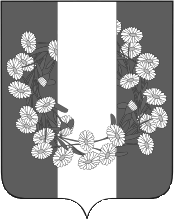 АДМИНИСТРАЦИЯ БУРАКОВСКОГО СЕЛЬСКОГО ПОСЕЛЕНИЯ КОРЕНОВСКОГО РАЙОНАПОСТАНОВЛЕНИЕ/проектот 00.04.2019                                                                                                                           № 00хут.БураковскийО признании утратившим силу  постановления администрации Бураковского сельского поселения Кореновского района С целью приведения нормативных актов администрации Бураковского сельского поселения Кореновского района в соответствие с действующим законодательством, администрация Бураковского сельского поселения Кореновского района п о с т а н о в л я е т:1.Признать утратившим силу  постановление администрации Бураковского сельского поселения Кореновского района от 01  февраля 2017 года № 24  «Об утверждении административного регламента администрации Бураковского сельского поселения Кореновского района по предоставлению муниципальной услуги «Выдача порубочного билета на территории муниципального образования». 2.Общему отделу администрации  Бураковского сельского поселения Кореновского района (Абрамкина) обеспечить обнародование настоящего постановления и размещение его на официальном сайте администрации Бураковского сельского поселения Кореновского района в информационно-телекоммуникационной сети «Интернет».3.Постановление вступает в силу после его официального обнародования.Глава Бураковского сельского поселения   Кореновского района                                                                         Л.И.Орлецкая